Лекція 8. ГОСПОДАРСТВО. Світове господарство. Етапи розвитку. ТНК. Міжнародний поділ праці (4 год).Господарство – це форма організації життєдіяльності людей. Свого часу Платон розглядав життєдіяльність суспільства як три взаємопов’язаних і взаємопроникних світи: світ ідей (знань), світ людей і світ речей (виробництва), який розділяє і об’єднує перші два світи. Арістотель увів у науку поняття «економіка», буквально «домашнє господарство». Відтоді, господарська діяльність – це доцільна діяльність людей з виробництва матеріальних благ і послуг, спрямована на задоволення власних потреб. В свою чергу, виробництво – це процес взаємодії суспільства з природою, впливу людини на сили природи з метою їх пристосування та використання. У процесі виробництва між його учасниками складаються різноманітні економічні відносини, які називають «економічною системою». В її рамках виділяють дві підсистеми. Перша – первинні економічні форми, які мають назву продуктивні сили суспільства. Друга – підсистема  соціально-економічних відносин, що характеризує форми власності на засоби виробництва, особливості розподілу результатів тощо.Кожна країна вирізняється певними особливостями свого господарства. Господарство окремої країни називають національна економіка. Національна економіка як цілісний організм має такі обов’язкові ознаки:наявність тісних економічних зв’язків між господарськими суб’єктами на основі поділу праці;загальне економічне середовище, яке створюють: 1) єдине економічне законодавство; 2) загальна грошова одиниця; 3) загально грошово-кредитна та фінансова система;наявність загального економічного центру. Який виконує регулюючу і координуючу роль за допомогою засобів економічної політики;загальна система економічного суверенітету та захисту (кордони, митна система);територіальна визначеність.Кордони національної економіки не тотожні кордонам державним: національні ділові підприємства можуть здійснювати діяльність і за кордоном. З другого боку, іноземні підприємства можуть функціонувати в межах держави.Світове господарство. Пізнання світової економіки завжди цікавило людство. І носіями найважливішої інформації про її сучасний стан є як економісти, так і економіко-географи, адже завдяки у тому числі їх дослідженням, опублікованим працям та публічним виступам формуються уявлення про світ, міжнародні відносини, окремі країни. Назвемо лише один з останніх прикладів – вченого Пола Кругмана, американського економіста, який у 2008 р. отримав Нобелевську премію за обґрунтування причин глобальної урбанізації, встановлення причинно-наслідкових зв’язків між міжнародною торгівлею та економічною географією. П. Кругман пояснив основні моменти сучасного розміщення центрів економічної активності в світі. Ясно, що він використав для цього роботи своїх попередників, але використав вдало і дав економічній географії новий шанс на життя і сподівання на нові здобутки. Географія світового господарства - це не курс про те, скільки тонн бананів або бокситів було зібрано чи вироблено в тій чи інший країні. Це і не дослідження інтелектуальної історії дисципліни «економічна географія». Це курс про те, як краще зрозуміти світ і ті процеси, які лежать в основі розвитку світової економіки. Економічні відносини на кожному територіальному рівні – від індивідуального до глобального, безпрецедентно визначають наше життя. З початку 1970-х рр. національні господарства стають все більш взаємозалежними, так само як й їх соціуми, культура і політика. Цей взаємозв’язок – глобалізація – побудований на географічному факті нерівномірності розподілу: ресурсів, населення, політичних систем, економічного і соціального розвитку. Розуміння нерівномірності (по суті географія) світового господарства має вирішальне значення для розуміння світу і нашого місця у ньому. Таким чином, об’єктом географії світового господарства є світове господарство як таке, а предметом цієї науки виступає динаміка і сучасний стан світового господарства, його галузева і територіальна структура.В той час як географією світового господарства вчені далекого зарубіжжя опікувалися не одне століття (причому це були і географи, і соціологи, і економісти), то на теренах і в період існування СРСР географія світового господарства отримала свої перші цікаві роботи десь у 1930-ті рр. і займалися нею переважно вчені Москви і Ленінграду (сьогоднішнього Санкт-Петербургу), меншою мірою – колишніх республік, у т.ч. УРСР, цьому передували доцентрові тенденції в науці, коли Москва значною мірою визначала кому і чим займатися і перебирала на себе велику кількість актуальних тем, за якими захищалися дисертації. Тим не менш вже в ті часи економіку світу географи досліджували досить глибоко. Провідну роль відігравали праці Івана Вітвера, Віктора Вольського, Якова Машбіца, Ісака Маєргойза, Володимира Максаковського, Миколи Алісова, Сергія Лаврова та ін. В Україні з географією світового господарства пов’язані імена Івана Твердохлєбова, Віктора Юрківського, Бориса Яценка, Ярослава Олійника, Олега Шаблія, Ігоря Смирнова та ін.Науковці довели, що світова економічна система має власні (синергетичні) якості, які впливають на соціально-економічний розвиток і територіальну організацію країн. Ще на початку 30-х років ХХ ст. основоположник радянської економічної географії Микола Баранський зазначав, що оскільки економічний розвиток кожної окремої країни значною мірою визначається її положенням відносно світових центрів і світових шляхів, знайомство зі світовим господарством у вивченні економічної географії, як правило, передує знайомству з окремими країнами. Не можна зрозуміти частин, не маючи хоча б загального уявлення про ціле. І оскільки основні центри і шляхи світового значення протягом людської історії весь час змінювалися, підхід до ознайомлення зі світовим господарством повинен бути не тільки географічним, але і історичним. Соціально-економічне процвітання чи, навпаки, занепад країни у сучасному світі як ніколи залежать від її місця у світовому розподілі праці, від джерел і структури нагромадження капіталів, а також від значущості її думки при ухваленні рішень геоекономічного (світогосподарського) характеру.         Про поняття «світове господарство» і просторові моделі його будови. Поняття «світове господарство» (Weltwirtschaft) виникло у другій половині ХІХ ст. у Німеччині. В англомовних джерелах для позначення даного поняття використовується термін «World Economy». Показником швидкого розвитку світового господарства  у ХІХ - на початку ХХ ст. виступає стрімке зростання обсягів світової торгівлі. За оцінкою відомого німецького економіста та історика Вернера Зомбарда, обсяг торгівлі змінився з 2 млрд. золотих марок в 1800 р. до 82 млрд. в 1900 р. і до 160 млрд. в 1913 р. Таке зростання міжнародних обмінів товарами і послугами стало результатом зняття обмежень на міжнародний поділ праці з боку головної на ті часи економічної держави світу – Англії. Відкривши «еру вільної торгівлі», ця країна похитнула основні принципи протекціонізму як вчення про те, що мито і відсутність міжнародної конкуренції – це засоби, за допомогою яких можна створювати національне багатство (насамперед шляхом обмеження імпорту). Ця ера проіснувала з 1846 р. до Першої світової війни. У визначеннях сутності світового господарства простежується три підходи:1) один з них визначає світове господарство як систему міжнародних економічних відносин, тобто фактично його сутність зводиться до «видимої» частини (зовнішня торгівля; зарубіжні інвестиції; трансферт технологій і т.д.); в тіні залишаються велика кількість ланцюжків, які опосередковано пов’язані із верхівкою «айсбергу»;2) більш широке трактування намагається усунути вказаний недолік першого визначення і відносить до світового господарства «інтернаціоналізовані», тобто ті, які безпосередньо беруть участь у МПП, сектори національного господарства – без врахування ступеня їх світогосподарської «відкритості»; це породжує складнощі кількісної оцінки системи у цілому та її складових зокрема;3) підсумовуючий підхід, за яким світове господарство розуміють як просту сукупність всіх національних економік; один з головних його недоліків – недоврахування величезних розмірів винесених за межі держав, тобто транснаціоналізованих, виробничих сил, з одного боку, та ігнорування ступеня «відкритості» господарства країни, з іншого. Що прийнятне для вивчення окремих країн, і те частково, те неприйнятне для пізнання такого одиничного, не маючого аналогів об’єкту, як світове господарство.Отже, сучасне світове господарство – складна система тривалої еволюції, яка знаходить прояв в природному відборі життєздатних економічних, соціальних і культурних структур, що сприяють виживанню і поступовому підйому рівня та якості життя все більш зростаючої чисельності населення планети. Воно являє собою сукупність національних економік і особливої сфери суспільно-виробничих зв'язків, що виходять за територіальні межі окремих країн, - міжнародних економічних відносин.Міжнародні економічні відносини являють собою систему господарських відносин між різними країнами світу. Важливими елементами цієї системи є:1) міжнародне науково-технічне і виробниче співробітництво;2) вивіз капіталу і міжнародний кредит;3) світова торгівля;4) міграція робочої сили;5) міжнародні валютні відносини.Це – система, яка знаходиться у постійному русі від одного сталого стану до іншого, забезпечуючи зростання продуктивності відтворювального процесу. Рушійними силами еволюції  виступають, по-перше, міжнародний поділ праці, який теж прогресивно змінюється, по-друге, постійні порушення рівноваги світового господарства, які багатьма вченими трактуються як цикли повторення різних способів виробництва, відбору найбільш ефективних технологій, які проходять крізь багаточисельні системні кризи – тобто кажучи мовою фізиків, відбуваються постійні коливання – стани несталості, потім біфуркація, яка трансформує існуючий МПП і світове господарства загалом, а також його механізми функціонування, включаючи і просторову організацію. Іншими словами, виникає перехід від існуючої історичної системи господарювання в масштабах світу до іншої. Перехід – явище доволі тривале, але незворотне, а його результат може бути невизначеним (стохастичним).Історія знає багато вчених, які досліджували розвиток світового господарства у часі. Серед них дуже відомою є теорія світо-економіки француза Фернана Бродéля і американця Іммануїла Валлерстайна. Кажучи про світо-економіку, ці вчені не мали на увазі світову економіку в цілому. Мова йшла про регіональну самодостатність, господарську незалежність окремих регіонів, які існують поверх політичних, культурних та релігійних кордонів, які є кордонами локальних цивілізацій. Об’єднує ці регіони виключно економіка. Світо-економіка просторово обмежена і її кордони змінюються дуже повільними темпами. Такі регіональні світо-економіки були стабільні до кінця XV століття, коли «Європа змінила свої кордони» і зайнялася освоєнням інших континентів. Кожна світо-економіка мала і має свій центр, який може переміщуватися внаслідок політичного рішення або економічних причин. Фернан Бродéль виділив за всю історію формування світового господарства 7 ведучих центрів: 1) бельгійське місто Брюгге (початок підйому світового господарства у другій половині ХІІІ ст.; в цьому місті з’явилась перша в світі біржа, до цього цю форму торгівлі заміняли ринки, базари, барахолки, і лише з появою посередництва стали укладатися угоди щодо оптової торгівлі); 2) Венеція (до 1500 р.); 3) Антверпен (до 1568 р.); 4) Генуя (до 1627 р.); 5) Амстердам (до 1783 р.); 6) Лондон (до 1929 р.); 7) Нью-Йорк (з 1930 р.). Зміна центрів світового господарства означає географічну нелінійність розвитку. В географічних точках біфуркації виникали центри світового значення. Зрештою простір світо-економіки поділяється на декілька взаємозалежних зон: окрім центрів, які об’єднують все провідне і найбільш різноманітне в той чи інший період, є «блискучі другі» - так звана напівпериферія, яка має певні переваги свого сусідства з центром, користується ними, однак тут немає того «зосередження прогресу», який є у центрах. Але є і третя зона – так звана периферія, віддалена від центрів не стільки географічно, скільки архаїчно, це відносно відстала територія, з рідким заселенням, доступна для експлуатації її з боку інших. Дана концепція «центру-периферії» в економіко-географічному плані була розвинена і іншими вченими, зокрема тим самим Джоном Фрідманом, шведом Торстен Хагерстрандом та іншими. Рушійною силою просторового світогосподарського розвитку виступає нерівномірність розподілу сукупного світового продукту на користь тих чи інших країн і світових регіонів в конкретний період часу. У генералізованому вигляді просторова структура світового господарства характеризується співвідношенням економічних, технологічних, соціальних та інших значимих потенціалів «Центру», «Напівпериферії» і «Периферії». Під Центром у підході «центр-периферія» розуміють місце зародження нововведень технологічного і соціально-економічного порядку, а решту простору світу розглядають як середовище поширення цих нововведень.  В процесі свого розвитку світове господарство перетворилось на систему, здатну до саморегулювання, включаючи докорінні зміни в балансі між галузями виробництва у світі, окремих регіонах і країнах, яка модернізує практично всі структурні складові, включаючи і просторову структуру. Відміна сучасної світової економіки від такої навіть двадцятирічної давнини полягає у тому, що у високорозвинених країнах відбувається перехід до нового способу розвитку – інформаційного (за термінологією всесвітньо відомого іспанського дослідника сучасності Мануеля Кастельса), оскільки головне джерело продуктивності полягає у технології генерування знань, обробки інформації і символічній комунікації. За Кастельсом, специфічним для інформаційного періоду розвитку є вплив знання на саме знання в якості головного джерела продуктивності. Для пояснення сучасних зрушень у системі світового господарства іспанський вчений в кінці 1990-х рр. увів нове поняття: інформаційна глобальна економіка. Фундаментальна її відміна полягає у тому, що вона – не тільки складний процес накопичення капіталу, який поширюється практично на весь світ, але і, що головне, вона здатна працювати як єдина система в режимі реального часу, тобто on-line, в масштабі всієї планети. Вона стала такою в кінці ХХ ст. завдяки новим технологіям комунікації, адже в режимі он-лайн затверджуються угоди, здійснюються мільйонні ділові операції. Очевидно, біфуркація (якісна зміна поведінки системи) на даному етапі полягає у тому, що під впливом інформатизації змінюються принципи стратегічного розвитку, які трансформують не тільки підприємництво, але і політику, міжнародні відносини.Таким чином, світове господарство – це єдиний економічний простір світу, така собі мегаекономіка, де суб’єктами виступають: 1) національні економіки країн світу (в світі 193 країни – члени ООН, є ще Ватикан і Тайвань (останній хоч є членом ООН, але не визнається всіма в якості окремої держави), Косово і велика кількість так званих залежних держав);2) суб’єкти світового бізнесу – транснаціональні корпорації та їх альянси – це найбільші компанії світу, які за сферою діяльності є міжнародними, але мають національний капітал в країні розміщення, їх десятки тисяч; фактично це промислово-фінансові гіганти з оборотами в декілька мільярдів доларів в передових галузях економіки – автомобільній, енергетичній, електронній, хімічній, фармацевтичній тощо;3) інститути світового господарства – міжнародні економічні організації, роль яких зростає. Це, по-перше, недержавні установи типу Всесвітньої організації торгівлі, Міжнародного валютного фонду, і, по-друге, міждержавні утворення – ЄС, НАФТА, АСЕАН тощо.Таким чином, сукупність суб’єктів світового господарства – це близько 200 країн світу, між якими існують активні і різноманітні зв’язки (економічні, культурні, політичні, інформаційні тощо), десятки впливових міжнародних організацій, тисячі великих транснаціональних корпорацій і, навіть, окремі міста, які виконують глобальні функції. Вищезазначені складові перебувають у постійній взаємодії. Господарські зв’язки між ними будуються на основі законів міжнародного поділу праці.Світове господарство відноситься до числа складних відкритих систем і характеризується багато чисельністю складових її елементів, ієрархічністю будови. Складовими компонентами системи світового господарства є земля, праця і капітал (класичні фактори виробництва), які в системно-структурному відношенні являють собою (рис.1): територію, ПРП, робочу силу, капітал, інфраструктуру, технологію.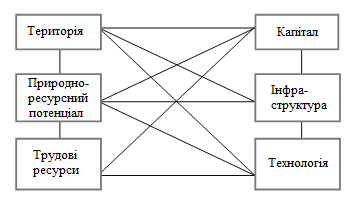 Рис.   Функціональні компоненти світового господарстваСвітове господарство має галузеву, функціональну і територіальну структури. Галузева структура характеризує співвідношення між різними підрозділами господарства і видами діяльності. За методологією ООН, прийнято виділяти три основних сектори світової економіки:Первинний (сільське, лісове, рибне господарство і видобувні галузі);Вторинний (обробна промисловість, енергетика, будівництво);Третинний (транспорт і зв'язок, торгівля, послуги, фінанси, управління, освіта, наука, культура).На сьогодні  робоча сила світу розподіляється за секторами у співвідношенні: первинний – 36 %, вторинний – 21%, третинний – 43%. Тенденція розвитку така, що скорочується значення аграрного сектору, стабілізується частка промисловості, зростає роль і значення сектору різноманітних послуг. Оскільки економіка і третинний сектор розгалужуються, є потреба виділяти окремо і наступні сектори економіки – четвертинний і, навіть, п’ятиринний. Очевидно, що при такому виділенні у третинному секторі залишать лише матеріальні послуги (транспорт і зв'язок, торгівлю, можливо побутові послуги), а нематеріальні висококваліфіковані послуги – фінанси, управління, освіта, наука, культура, ЗМІ будуть у четвертинному і п’ятиринному секторах, поділ між якими поки суто теоретичний.По-друге, великі сектори світового господарства, в свою чергу, поділяються на галузі – сукупності якісно однорідних груп виробництва, які поєднані спільністю кінцевої продукції або технологічних процесів. Такими галузями є металургія, машинобудування, харчова, легка та ін. галузі у промисловості, рослинництво і тваринництво у сільському господарстві і т.д.Функціональна структура світового господарства відображає міжнародний аспект поділу праці. Практично всюди йде формування складних міжгалузевих комплексів, де промисловість, сільське господарство, або інший вид діяльності виконує певну функцію, а країна спеціалізується на певних рівнях виробництва. Як правило, менш розвиненим країнам дістаються нижні поверхи виробництва – видобуток і збагачення корисних копалин, вирощування сільськогосподарських культур), а розвиненим – верхні поверхи, тобто випуск кінцевої продукції, виробництво обладнання, харчової та легкої промисловості. Між країнами йде боротьба за «поверховість», внаслідок чого все більше верхніх позицій об’єктивно захоплюють розвинені країни. Територіальна структура світового господарства – це географія галузевих і функціональних структур світового господарства. Сучасну триярусну просторову структуру світового господарства представляють країни Центру, Напівпериферії та Периферії.  Центр  світового господарства  (ядро) включає олігополію умовної Півночі, у країнах якої відбувається становлення постіндустріального суспільства, а в економіці фінансова сфера успішно контролює виробництво. До центру входять близько 25 країн. Це країни, які повністю трансформувалися приблизно за 500 років й накопичили величезний капітал. Лише на Велику сімку країн припадає майже 50% сумарного ВВП світу. Більшість країн Центру пов’язані геополітично та історико-культурно. Ці країни раніше позначалися терміном «європейська цивілізація», а тепер дедалі частіше — терміном «західний світ», хоча сюди входить Японія. Напівпериферія  включає: індустріально розвинені країни умовного Заходу з ліберальною ринковою моделлю розвитку, які досягли успіхів на шляху модернізації суспільства й економіки (яскравим прикладом є Іспанія); нові індустріальні країни і території світу (Південна Корея, Гонконг, Сінгапур і Тайвань); країни–експортери нафти, які входять до ОПЕК (Організації країн-експортерів нафти). Периферія — це більшість країн, що розвиваються, переважно із сировинним типом експорту та низькими технологіями виробництва. Отже, на сучасному етапі еволюції світового господарства спостерігається різка нерівномірність економічного, науково-технічного, соціального і політичного розвитку країн.в еволюції світового господарства можна виділити 6 основних етапів:1. Етап зародження СГ (кінець XV ст. – середина XVII ст.) – фактично на цьому етапі можна казати про зародження ринку. Основні події при цьому – це період Великих географічних подорожей і відкриття нових земель, поява колоній, мануфактурного виробництва.2. Етап становлення СГ (середина XVII ст. – остання третина XIX ст.). Етап відповідає промисловому перевороту, буржуазним революціям, переходу від мануфактурної до фабричної системи.3. Етап завершення формування СГ (остання третина XIX ст. – початок ХХ ст.). Це етап посилення відкритості світової економіки. Революційний етап в плані здобутків в галузі електротехніки, але ще сировинна спрямованість світової торгівлі і зростання експорту товарів.4. Міжвоєнний дезінтеграційний етап розвитку (1914 – 1945 рр.). Цей період характеризувався нестабільністю, кризами, які супроводжували розвиток економіки. Наявна тенденція до автаркії національних господарств і протекціонізму, а також зниженню експорту. Світове господарство має колоніальну структуру, а експлуатація природних ресурсів на територіях, підконтрольних країнам-експортерам капіталу – закономірна риса тодішнього світового порядку.5. Післявоєнний (консолідаційний) етап розвитку СГ (1945 – кінець 1970-х рр.). Етап характеризується виникненням інтеграційних об’єднань країн (в рамках різних політичних систем, але ж..) Це: Рада Економічної Взаємодопомоги, яка об’єднувала колишні соціалістичні країни, Європейське економічне співтовариство – яке потім перетворилось на Європейський Союз, Асоціація країн Південно-Східної Азії тощо. Розпадається колоніальна система. Починається процес транснаціоналізації, активного переміщення технологій, капіталу, кредитування бізнесу. На особливу роль в світовому господарстві в цей період претендують соціалістичні країни і країни, що розвиваються.6. Сучасний етап розвитку СГ (з 1980-х рр.). Розвинені країни переходять в еру постіндустріального розвитку, багато країн долають економічну відсталість (Китай, нові індустріальні країни), колишні країни соцтабору переживають перехідний період до ринку. Відбувається посилення глобальної взаємозалежності. Активно відбувається процес транснаціоналізації – переміщення капіталу з країн з його відносною надлишковою кількістю в країни, де він у дефіциті, проте у надлишку інші фактори виробництва – трудові ресурси і земля, які важко використовувати в національних відтворювальних процесах саме через брак капіталу. За визначенням ООН, ТНК – це міжнародні взаємодіючі між собою фірми в двох чи більшому числі країн з управлінням з одного чи декількох центрів.Здійснюючи експансію на зарубіжні ринки, ТНК створюють там дочірні, асоційовані компанії або філіали. Теоретично світовий ринок — це світовий інститут ціноутворення на основі конкуренції виробників. Загальна тенденція є такою: світовий ринок пропонує дедалі більше товарів усе вищої якості щоразу за меншу ціну. Це означає, що на світовому ринку постійно триває відбір ефективних моделей економічного розвитку. В світі налічується біля 80 тис. ТНК (компаній, які мають зарубіжні філіали), які конкурують одна з одною, пропонуючи меншу ціну за товари чи послуги. На 500 найбільших з них припадає четверта частина загальносвітового виробництва, третина експорту промислової продукції, чотири п’ятих світової торгівлі технологіями.Економічна потужність ряду сучасних транснаціональних компаній досягла таких масштабів, при яких вони за доданою вартістю чи обсягом продажів випереджають цілі країни. Співставними, наприклад, є додана вартість американської ТНК General Motors и ВВП Пакистану або Перу, японської компанії Toyota і Кувейту, німецької Siemens і України. Цікавим є також порівняння за цим показником ТНК з ВВП країною базування, наприклад додана вартість англо-голандської компанії Royal-Dutch/Shell складає майже 10% ВВП Нідерландів.Дешева й ефективна мережа комунікацій дає змогу фірмам розміщувати і мобільно переносити різні складові виробничого процесу в різні країни, зберігаючи при цьому тісні контакти. З географічної точки зору важливим є те, що як наслідок утворюються динамічні транснаціональні структури з безліччю центрів ухвалення рішень.  Глобальна діяльність ТНК змінює методи економічної експансії. Головна зміна полягає в тому, що у світовому господарстві швидше зростає не обмін результатами праці, а спільне виробництво шляхом кооперування, взаємопроникнення (у формах альянсів, спільного збуту тощо).ТНК мають переваги:1) великий масштаб інтернаціональної діяльності, до якої залучені практично всі країни світу, що дає ТНК можливість збільшувати економічну ефективність і посилювати глобальну конкурентоспроможність, у т.ч. через доступ до ресурсів інших країн;2) прагнення здійснювати диверсифікацію зарубіжної діяльності як вертикальну (придбання фірм-постачальників або фірм-споживачів), так і горизонтальну (придбання або створення зарубіжних підрозділів, непов’язаних з основною діяльністю материнської компанії);3) близькість до споживачів продукції іноземного філіалу дають ТНК можливість отримувати інформацію про перспективи ринку країни, в якій розміщується даний філіал, орієнтуватися в конкурентному потенціалі фірм цієї країни. При цьому ТНК мають широкі можливості залучати в сферу своєї діяльності велику кількість інших підприємств, які не входять до юридичного складу компанії;4) можливість використовувати в своїх інтересах особливості державної (у т.ч. податкової) політики в різних країнах, грати на різниці курсів валют і т.д. ТНК важко контролювати як материнською, так і приймаючими країнами і тому може розвиватися і тіньовий сектор;5) для свого розвитку ТНК активно використовують науково-технічний потенціал інших кран, трудові, природні і інші ресурси, інформацію про конкурентів тощо;6) здатність подовжувати життєвий цикл свої технологій чи продукції, скидаючи їх по мірі постаріння в свої зарубіжні філіали і зосереджуючи зусилля і ресурси підрозділів, які знаходяться в материнській країні на розробку нових технологій або виробів тощо.Взагалі, у порівнянні з національними державами, ТНК в багатьох сферах діяльності набагато більш вільні – вони мають широкі можливості вибору оптимальних географічних умов і пов’язаних з ними характеристик факторів виробництва, перед ними не стоїть завдання невідкладного вирішення багатьох економічних, соціальних і політичних проблем, притаманних державам. Тобто ТНК шукають вигоду в міжнародній різниці у фазах економічного розвитку, рівнях оподаткування, заробітній платі, продуктивності праці.Негативні наслідки діяльності ТНК:Для материнських країн:1) зниження державного контролю за діяльністю ТНК;2) відхилення ТНК від податків;3) вивіз виробництва за кордон призводить до зростання безробіття в материнських країнах, а вивіз капіталу сприяє розвитку країни призначення, а не своєї власної.Для країн розміщення філіалів:1) встановлення зовнішнього контролю над вибором спеціалізації в міжнародному поділі праці, вплив ТНК на економічну політику держави, що означає зниження суверенітету;2) витіснення національного бізнесу з найбільш привабливих сфер національної економіки;3) зростання незбалансованості національної економіки;4) відхилення від податків і недоотримання бюджетом приймаючої країни податкових надходжень;5) переведення на територію приймаючої країни екологічно небезпечного, брудного виробництва може погіршити екологічну обстановку;6) можливо зростання структурного безробіття, особливо в нерозвинених країнах.Для світового господарства діяльність ТНК означає появу потужних центрів економічної влади, які діють в своїх інтересах, які можуть не співпадати із державними чи загальнолюдськими цілями розвитку. Серед галузей, до яких належать найбільші ТНК світу особливо виділяються автомобілебудування, електроніка та електротехніка, нафтова промисловість, фармацевтика, телекомунікації, комунальне господарство, харчова і тютюнова промисловість. Міжнародний поділ праці.Одним з основних історичних здобутків людського суспільства є така організація суспільної праці, за якої окремі особи (колективи, країни) спеціалізуються на виробництві певних товарів та послуг, а потім обмінюються здобутками своєї праці, користуючись механізмом ринкових відносин. Спеціалізація – це переважаючий розвиток тих галузей господарства, для яких на даній території існують найкращі умови. Спеціалізація виникає залежно від географічного положення країни, природних умов та ресурсів, рівня розвитку держави, структури економіки, кваліфікованості трудових ресурсів, історичних традицій. З  давніх-давен існував поділ праці між членами родини: дітьми і дорослими, жінками і чоловіками, керівниками і підлеглими. На чому він ґрунтувався? Звичайно, на тому, яка робота більше відповідає людям певного віку, соціального статусу чи статі, а ще і традиціям часу. Суспільний поділ праці полягає у спеціалізації діяльності окремих виробників товарів чи послуг і товарному обміні між ними продуктами цієї діяльності. Протягом історії людства суспільний поділ праці був джерелом економічного зростання, а від його глибини залежав рівень розвитку виробництва і господарства загалом.Важливою формою суспільного поділу праці суспільного поділу праці є географічний або територіальний поділ праці. Він полягає в спеціалізації окремих територій на виробництві певних товарів і послуг й виникненні товарного обміну між ними тими товарами та послугами, які в районах спеціалізації продукуються з порівняно меншими витратами. При цьому формування спеціалізації території може бути зумовлене як природно-ресурсними чинниками (можливість вирощування певних сільськогосподарських культур, наявність тієї чи іншої мінеральної сировини тощо), так і економічними та соціальними передумовами (наявність кваліфікованих трудових ресурсів, капіталу та ін.), історичними й національними особливостями. Звичайно, чим більший вибір взаємодіючих чинників і передумов може використати та чи інша територія або країна, тим більші її можливості участі в географічному поділі праці. Найвища форма суспільного поділу праці – міжнародний поділ праці.Міжнародний поділ праці – спеціалізація окремих країн на виробництві певних видів продукції та послуг і обмін між ними на світовому ринку. Міжнародний поділ праці, порівняно з територіальним, має деякі принципові відмінності. Формування спеціалізації господарства країни в такому разі, безумовно, підкоряється дії закону порівняльних переваг. За цим законом, який є одним з фундаментальних законів економічної теорії, кожна країна має порівняльну перевагу у виробництві якого-небудь товару чи послуги і може дістати вигоду, торгуючи ними або обмінюючи їх на інші товари чи послуги.Як попередні передумови реалізації порівняльної переваги треба враховувати, що країна, яка виходить зі своєю продукцією на світовий ринок, повинна мати переваги бодай над частиною інших виробників цієї продукції (наприклад, мати дешеву сировину, володіти секретами технології виробництва тощо); водночас на світовому ринку повинен бути попит на цю продукцію; нарешті затрати на транспортування мають бути взаємовигідними для виробника і споживача.Таким чином, щоб виникла галузь міжнародної спеціалізації:1) країна повинна мати переваги у виробництві певної продукції чи наданні послуг перед іншими (хоча б кількома) країнами. Ці переваги можуть полягати у якості товару чи послуги або у їх низькій собівартості. Це, в свою чергу, визначається багатством природних ресурсів, сприятливими природними умовами, прогресивними технологіями виробництва. Ці чинники в часі змінюються досить повільно. Тому й галузі, якими відома у світі певна держава, майже незмінні. Так, галуззю міжнародної спеціалізації країн Перської затоки є  нафтова промисловість, Канади – лісове та зернове господарство, Японії – автомобілебудування, суднобудування, електроніка та робототехніка, «далекосхідних тигрів» – електроніка, Австралії – гірничодобувна промисловість, вівчарство та зернове господарство, Аргентини – скотарство, Швейцарії – банківська справа та виробництво годинників, України  – металургія, літакобудування і т.д.2) для формування галузей міжнародної спеціалізації має бути попит на продукцію або послуги певної держави. Це означає, що інші країни відчувають потребу в даному товарі чи послузі, оскільки самі не мають передумов для їх ефективного розвитку. Так, більшість європейських країн потребують нафтопродукти та ліс, країни Перської затоки мають потребу в  устаткуванні для нафтодобування. 3) витрати на транспортування продукції до місця при  значення або надання послуги мають бути економічно вигідними. Інакше собівартість товару або послуги стає занадто високою і попит на неї падатиме. Хоча галузі міжнародної спеціалізації країн досить стабільні, проте і вони з часом можуть змінюватися. Яскравий приклад – «нові індустріальні країни».Під час подальшого визначення спеціалізації важливо те, як складається загальна ситуація на світовому ринку. Закон порівняльних переваг стверджує, що кожній країні навіть тій, яка має абсолютні переваги з виробництва будь-яких товарів, вигідніше зосередити свої зусилля на виробництві тих товарів і послуг, у виробництві яких вона досягла порівняно більшої ефективності, і експортувати їх в обмін на товари, яких вона не виробляє. Наприклад, підприємцям країни, що спеціалізуються у світовому господарстві на виробництві наукоємної продукції (роботи, ЕОМ, системи електронного зв’язку тощо) недоцільно відволікати економічні ресурси на виготовлення простої і дешевої продукції. Трапляється й так, що країна, яка не може налагодити ефективної системи господарювання, не може нічого запропонувати на світовий ринок, окрім сировини, наприклад, нафти, газу чи лісу. Для реалізації можливостей, що виникають у процесі розвитку МПП та забезпечення руху товарів, послуг, капіталу, робочої сили, на світових ринках потрібна взаємодія правових, адміністративних, валютних систем, ефективна організація виробництва і зовнішньої торгівлі. Отже, є необхідність у постійній підтримці міжнародних двосторонніх та багатосторонніх економічних відносин, укладанні зовнішньополітичних та зовнішньоторговельних угод як між окремими фірмами, так і між урядами країн. Ефективність міжнародних економічних відносин тієї чи іншої суверенної країни багато в чому визначається активністю її участі в усіх формах міжнародних відносин, вправністю зовнішньоекономічного менеджменту та вибором стратегії і тактики зовнішньоекономічної діяльності.Особливості спеціалізації країн на виробництві та експорті певних видів товарів (сировини або продукції обробної промисловості) впливають на характер та рівень їх соціально-економічного розвитку. Вузька (монотоварна) спеціалізація на виробництві та експорті одного-двох видів товарів, з одного боку, є найбільш оптимальною і вигідною, а з іншої – ставить економіку в залежність від коливань кон’юнктури і цін на світовому ринку цих товарів, від погодних умов та стихійних лих. Наприклад, заморозки в Бразилії на початку 1980-х рр. призвели до загибелі кавових плантацій і різкому падінню виробництва кави – головного експортного товару країни і джерела валютних надходжень і як наслідок – кризовим явищам в економіці. Через 5-7 років, коли Бразилії вдалося відновити свої кавові плантації, на світовому ринку з’явилися нові активні «гравці» – зросло виробництво у Колумбії та В’єтнамі.Спеціалізація на експорті продукції добувної промисловості, типова для менш розвинених країн, є високодохідною. Експорт сировини приносить доходи, які набагато перевищують витрати, тому що фактично продаються дари природи. Однак спеціалізація на видобувних галузях ставить економіку країни в залежність від ситуації на світовому ринку і підтримує попит на низькокваліфіковану робочу силу. Спеціалізація на експорті продукції обробної промисловості вигідна для економіки відповідних країн, вона потребує високого рівня інвестицій і освітнього рівня населення, слугує важливим фактором для подальшого розвитку економіки і зростання доходів.Спеціалізація на міжнародній торгівлі послугами також вигідна для економіки країн. Сприятливе податкове законодавство, ресурси для рекреації та відпочинку забезпечують зростаючу зайнятість населення і фінансові надходження. Лекція 9. ОСНОВНІ РИСИ ПОЛІТИЧНОЇ КАРТИ СВІТУ. ТИПОЛОГІЯ КРАЇН. МАКРОРЕГІОНАЛІЗАЦІЯ СВІТУ (4 год). З об’єктами політичної карти слід ще розібратися. Для цього намалюємо таку схему: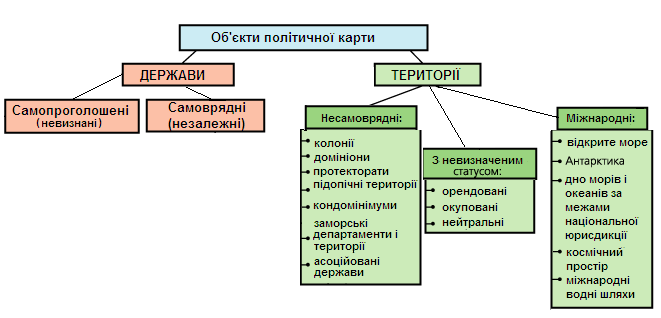 Отже: На політичній карті світу є держави (самоврядні і визнані, тобто суверенні країни, та самопроголошені або невизнані) і території – несамоврядні (залежні), з невизначеним статусом, міжнародні.І якщо з першою групою (держави) все більш-менш зрозуміло, до самопроголошених держав можна віднести ті, які оголосили про свою незалежність, однак вона не була визнана (Турецька Республіка Північного Кіпру, Курдистан, Тибет, Тайвань, В Європі – Країна Басків тощо), то друга група (території) не така чітка в плані конкретних статусних розмежувань. До появи залежних (несамоврядних) територій призвели, в першу чергу, Великі географічні відкриття, коли у Новому Світі з’явилися території, позбавлені економічної і політичної самостійності (колонії), ті, які знаходилися під владою більш ніж однієї держави (кондомініуми), ті, які були під владою найсильнішої корони (домініони, якими з початку ХХ ст. були Австралія, Нова Зеландія, Південно-Африканський Союз, Південна Ірландія по відношенню до Великобританії). Досі на карті світу є сотні територій, які позбавлені самостійності, або добровільно хочуть бути в асоціації з певною сильною державою, маючи мінімум повноважень у проведенні зовнішньої політики (це так звані асоційовані держави, якими є, наприклад Маршалові острови чи Федеративні Штати Мікронезії, які мають статус вільної асоціації з США, Пуерто-Ріко тощо). Є колонії (наприклад Гібралтар – колонія Великобританії), за які тривають суперечки між двома чи більшою кількістю держав – у даному випадку між Великобританією і Іспанією. Є території, статус яких невизначений – це Палестина в Ізраїлі, це Західна Сахара, яка фактично окупована Марокко. Загалом, власниками володінь і територій в наш час є 11 держав. Найбільшими метрополіями за кількістю володінь залишаються Велика Британія і Франція, найбільшими ж територіями володіють Данія і Марокко (щоправда, в одному випадку це простір льодовикової Гренландії, в іншому – пустеля).Нарешті, є ще міжнародні території, які знаходяться поза державними кордонами, право їх використання належить всьому світовому співтовариству, жодна з держав не може присвоїти собі це право, це території, що відкриті насамперед для наукових досліджень, або мають важливе стратегічне чи транзитне значення.Державний лад будь-якої країни характеризується насамперед формою правління – організацією державної влади.За формою державного правління держави поділяються на монархії, республіки і держави у складі Співдружності. 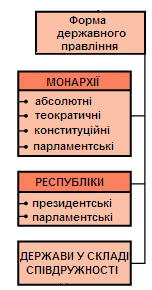 При монархічній формі державного правління влада зосереджена в руках однієї людини - царя, імператора, короля, султана - і передається спадково.  В абсолютних монархіях влада монарха практично безмежна. Число таких держав на політичній карті світу постійно скорочується; велика їх частина розташована в Азії (прикладами абсолютних монархій є Бутан, Оман, ОАЕ, Катар, Бахрейн і Кувейт). У конституційних монархіях влада монарха обмежена конституцією, а в парламентських – парламентом. У цих державах монархи фактично не управляють країною, будучи більше символом нації і даниною традиції. Таку форму державного правління мають деякі країни Західної Європи, наприклад Бельгія, Данія, Норвегія, Швеція, Великобританія.  У теократичних монархіях глава держави є одночасно релігійним лідером. Таких держав на земній кулі три - Ватикан (на чолі його стоїть Папа Римський), Саудівська Аравія (король очолює релігійну громаду мусульман-сунітів), султанат Бруней.На початок XXI ст. у світі налічувалося 31 монархія: 2 – в Океанії (Тонга і Самоа, однак з 2007 р. Самоа вже не монархія), 3 – в Африці (Лесото, Марокко, Свазіленд), 14 – в Азії (Бутан, Йорданія, Камбоджа, Малайзія, Непал, Таїланд, Японія, Бахрейн, Бруней, Катар, Кувейт, ОАЕ, Оман, Саудівська Аравія), 12 – в Європі (Андорра, Бельгія, Ватикан, ВБ, Данія, Іспанія, Ліхтенштейн, Монако, Нідерланди, Норвегія, Швеція), у тому числі і Андорра, яка за конституцією 1993 є суверенним парламентським князівством, а фактично - республікою (там працює один з найстаріших парламентів в Європі). Найдавнішою вважають японську монархію, яка була встановлена в 660 р. до н.е. Основна частина держав світу – республіки. Вища державна влада в них належить виборному представницькому органу, глава держави обирається парламентом або всім населенням країни, що має право голосу. У президентських республіках у руках президента зосереджені повноваження глави держави і глави уряду. Президентськими республіками є, наприклад, США, Аргентина, Бразилія. У парламентських республіках глава виконавчої влади – прем'єр-міністр.  Держави у складі Співдружності. Це – особлива форма державного устрою в країнах-членах Співдружності (Британського), які визнають чи визнавали в історичному минулому главою держави британського монарха, королеву Великобританії. До них належать 14 країн – колишніх колоній Великобританії, в яких формально главою держави є Британська королева, представлена в країні генерал-губернатором (обов’язково її уродженцем). Такі країни мають свій уряд. Це – Канада, Австралія, Нова Зеландія, Папуа-Нова Гвінея, Тувалу, Антигуа й Барбуда, Співдружність Багамських островів, Ямайка та ін. Країни Співдружності можуть здійснювати незалежну політику, їх мешканці є громадянами своїх держав, а не підданими королеви Британії, але об’єднує їх визнання її верховної влади і вони можуть вийти з співдружності за бажанням, чим свого часу і скористалися Ірландія, Пакистан, М’янма, які, наразі, є республіками. Від «Держав у складі Співдружності» відрізняється інтегральне угруповання Британська співдружність Націй, яке охоплює значно більшу кількість країн (більше 50) і було утворене у 1931 р. В ньому вже не всі країни визнають королеву Британії главою держави (наприклад, Індія, Малайзія, ПАР), це більше формальна спільність на основі історичного минулого, але досить впливова на загальний розвиток країн, зокрема азійських та африканських.За формою державного устрою розрізняють унітарні держави та федерації, а також конфедерації.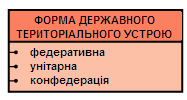  В унітарних державах адміністративно-територіальні одиниці підпорядковуються безпосередньо центральному уряду.  У федеративних - члени федерації мають певну політичну і економічну самостійність й атрибути державної влади - прапор, гімн, конституцію, парламент, у них спільні органи управління та армія. Більшість федерацій - республіки.  Деякі монархії мають елементи федеративного устрою, наприклад конституційні монархії Бельгія, ОАЕ і Малайзія. Федеративний устрій Бельгії, що складається з Фландрії (на півночі) і Валлонії (на півдні), а також окремо столиці, заснований на національному принципі. ОАЕ – федерація семи еміратів, а вищий орган влади – Верховна Рада з правителів еміратів, які обирають зі свого складу голову держави.  Малайзія складається з дев'яти султанатів і чотирьох губернаторств, глава держави обирається по черзі з числа султанів. Федеративні держави створювалися з урахуванням етнічних чи національних відмінностей (Російська Федерація, Швейцарія, Індія, Пакистан, М'янма, Ефіопія, Нігерія), або з урахуванням історичних особливостей становлення державності (США, Канада, Мексика, Бразилія тощо).  Федеративна організація території, побудована на національному принципі, менш стабільна. Якщо на національні та релігійні відмінності накладаються економічні диспропорції, то, як правило, виникають сепаратистські рухи.   Конфедерація - міждержавне об'єднання, створене на основі добровільного договору для певних цілей і передбачає свободу виходу. Члени конфедерації, зберігаючи свою формальну незалежність, мають власні органи державної влади, але для координації військових і зовнішньополітичних дій створюють об'єднані органи. Статус конфедерації в даний час має за конституцією тільки Швейцарія, яка складається з кантонів, хоча фактично форма державного устрою цієї країни близька до федеративної.  Прикладами конфедерацій були Австро-Угорщина до 1918 р., Швеція і Норвегія до 1905 р., Об'єднана Арабська Республіка в складі Єгипту та Сирії (1958 - 1961 рр.). Як правило, конфедерація - недовговічна форма з'єднання держав, в залежності від політичної ситуації конфедерація стає федерацією чи розпадається.Кожна суверенна держава володіє територією, що обмежується сухопутними і морськими кордонами в межах територіальних вод у 12 морських миль + повітряний простір над усім суходолом і прилеглими водами. Водночас 12 миль – це за конвенцією ООН з морського права, однак деякі країни оголосили про 200-мильну зону (Сомалі, Філіппіни), в деяких вона дуже мала (наприклад, в Норвегії всього 4 милі, в Сінгапурі – 3). Окремий статус визначений для так званої морської економічної зони на відстані 200 миль від берега, на глибину 500 м шельфу та материкового схилу. Вона перебуває під контролем прибережної держави, яка має виключне право вести тут економічну діяльність.Отже, загальновизнаними компонентами геосистеми традиційно виступають країни, держави, території (акваторії), що мають геопросторовий вираз. Водночас ми живемо у вік глобалізації і тут зростає значення нових компонентів світосистемних процесів. Такими є:транснаціональні корпорації та банки;міжнародні організації (ООН, МВФ, Світовий банк, СОТ тощо);регіональні організації і інтеграції (ЄС, Асоціація держав Південно-Східної Азії (АСЕАН) та ін.);інституційні інвестори (інвестиційні фонди, страхові компанії тощо);світові міста, в першу чергу Нью-Йорк, Токіо, Лондон, Париж. Фінансові можливості і вплив кожного з названих нових суб’єктів світогосподарських процесів співставні з ВВП навіть порівняно великих держав, ось чому їх часто виділяють окремо і говорять про їх надпросторовий вплив. ГРУПУВАННЯ, КЛАСИФІКАЦІЇ І ТИПОЛОГІЇ  КРАЇНКожна країна світу має свої неповторні особливості, але наявність рис, спільних з іншими державами, є підставою для виділення певних груп,класів і типів країн. Якщо ми зробимо так: поділимо всі країни світу на цікаві нам (для здійснення подорожі) і не цікаві – в такому випадку кажуть, що ми здійснили групування. Якщо ми обрали один чи декілька кількісних показників, наприклад чисельність населення і розмір території, і таким чином поділили країни на групи – у такому випадку ці групи називаються класами, і кажуть про класифікацію країн. Типології, особливо складні типології країн – це особливий варіант класифікації країн, вони можуть враховувати як кількісні, так і якісні показники розвитку, подібність рис територіальної структури господарства, економічної і політичної історії. Це і масштаб країн, і економічний потенціал, рівень розвитку та якість життя, особливості структури економіки, рівень урбанізації тощо. У такому випадку відбувається групування країн на основі їх схожості із середнім ідеальним зразком, який називаються типом.Тип країни – об’єктивно існуючий і відносно усталений комплекс притаманних їй умов та особливостей розвитку, що характеризує її місце в світовому співтоваристві на сучасному етапі всесвітньої історії. Ці умови і особливості поріднюють цю країну з рядом подібних країн і відрізняють її від країн інших типів. При цьому місце будь-якої країни у типології країн не постійне і може змінюватися з часом.За розміром території всі країни можна поділити на:найбільші або країни-гіганти (з територією більше 4 млн.км2) – ці країни легко знайти на карті світу – це Росія, Канада, Китай, США, Бразилія, Австралія – вони займають біля половини території суходолу Землі;великі (від 1 до 4 млн.км2 ) – наприклад Мексика, Казахстан;середні (від 200 тис. до 1 млн.км2) – наприклад Україна, Польща;малі (менше 200 тис.км2), у т.ч. «мікрокраїни», які найчастіше називаються карликовими (з площею меншою від площі Люксембургу (2,5 тис.км2): це сам Люксембург, Андорра, Мальта, Ліхтенштейн, Сан-Марино, Монако, Ватикан, Гібралтар в Європії, в Азії – наприклад, Бахрейн, карликові країни Карибського басейну тощо).Але малі, це не означає, що це країни з малим впливом – достатньо назвати такі країни як Швейцарія, Бельгія, Нідерланди, Фінляндія і т.д. До того ж їх у світі переважна більшість. Водночас великі території означають дуже великі внутрішні відміни, більш тривалий розвиток вглиб, повільний розвиток периферійних районів, просту неосяжність, хоча зазвичай це і великий ПРП. Зрозуміло, що є випадки, коли природа відпускає великі багатства у вигляді нафти маленьким країнам на кшталт Кувейту, Катару. Однак ці виключення лише підтверджують загальне правило.Групування країн за чисельністю населення також свідчить про переважання в світі малих країн з чисельністю населення менше 10 млн.чол., хоча 60% населення Землі – це 10 найбільших за населенням країн – Китай, Індія, США, Індонезія, Бразилія, Росія, Пакистан, Японія, Бангладеш, Нігерія – вони мають чисельність понад 100 млн. чол. Великими є країни з чисельністю від 50 до 100 млн.чол., а середніми – від 10 до 50 млн. Тобто за чисельністю ми з вами, тобто Україна, знаходимось в групі середніх країн.За особливостями географічного положення виділяють групи держав:приморських (Росія, США, Франція, Китай тощо);острівних (Великобританія, Японія, Індонезія тощо);тих, що не мають виходу до моря (Афганістан, Нігер, Киргизтан тощо).Зрозуміло, що перші два типи ГП сприяють прогресу країни, а останній значно гальмує його. В умовах посилення інтеграційних процесів має значення положення країни по відношенню до економічно розвинених країн, що сприяє прискоренню соціально-економічного розвитку їх менш розвинутих сусідів – прикордонних (Іспанія, Мексика тощо); країн ближньої периферії (Туреччина, Тайвань, Венесуела, Туніс), на відміну від країн зовнішньої периферії, які знаходяться десь в Океанії чи в Центральній Африці і не мають таких переваг.До класифікацій, які водночас відображають і якість економіки  країн, слід віднести їх групування за окремими економічними показниками. І найголовніший з них це ВВП – Валовий внутрішній продукт країни, який дає підстави казати про масштаб і обсяги економіки. Що це за показник такий? Валовий внутрішній продукт – це вартість усіх товарів та послуг, вироблених у господарстві країни (регіону) за певний період (як правило в розрахунках оцінюється його значення за рік). Є ще такий показник як Валовий національний продукт (ВНП), який окрім ВВП враховує і різноманітні прибутки, отримані національними виробниками і громадянами із-за кордону. Згідно з даними довідника ЦРУ США 2012 р. необхідно виділити дві країни в світі, які мають обсяг економіки вищий за 10 трлн. доларів. Це США – більше 15 трлн. і Китай – більше 11 трлн. доларів. На третьому місці Індія з 4,5 трлн. доларів, потім йдуть Японія, Німеччина і Росія. Економічна могутність цих країн спирається перш за все на перелічені до цього переваги за чисельністю населення, розмірами території (а також ПРП), особливостях географічного положення. Різниця в ВВП, взята за певний період, дозволяє говорити про теми економічного розвитку країн. Зокрема, починаючи з 90-х рр. минулого століття співвідношення економічної могутності помітно змінилося – насамперед це стосується Китаю, ВВП якого підняв країну на друге місце після США і тримає там її дуже міцно, прискореними темпами розвивається Індія, Індонезія і Південна Корея. Водночас само по собі значення ВВП не дозволяє нам казати про рівень соціально-економічного розвитку країн. Якщо ми візьмемо цей показник і поділимо його на кількість населення, то близькі значення будуть мати, наприклад Кувейт і Норвегія, Об’єднані Арабські Емірати і Данія. Цілком зрозуміло, що з точки зору історії, США і Англія, які пройшли всі етапи розвитку капіталізму, не можуть бути зараховані в один тип з Об’єднаними Арабськими Еміратами чи Катаром, куди капіталізм прийшов лише в другий половині ХХ ст. Це означає, що для отримання достовірної картини рівнів розвитку країн слід порівнювати їх не тільки за даним показником, але і за іншими, які доповнюють чи уточнюють його. Ось цій меті і слугують комплексні географічні типології, які враховують цілий ряд показників або характеризують ті сторони життя суспільства, які не підлягають кількісній оцінці. Прикладом найбільш  простої з них є Індекс розвитку людського потенціалу або Індекс людського розвитку, запропонований ООН. Це середньоарифметичне трьох змінних: очікуваної тривалості життя населення, рівня його освіти і ВНП на душу населення в доларах за паритетом купівельної спроможності. Шкала ІЛР має значення від 0 до 1. Значення його більше 0,8 – це високий рівень розвитку людського потенціалу, від 0,5 до 0,8 – середній, до 0,5 індекс вважається низьким. Очолюють список країн з високим значенням ІЛР Ісландія, Норвегія і Австралія. Найбільш низькі значення в С’єра-Леоне і Буркіна Фасо.  Великій інтерес становить структура економіки країн, яку визначають або за кількістю зайнятих в тій чи іншій сфері, або за галузевою структурою ВВП. Завдяки цьому виділяються:аграрні країни, де провідним видом діяльності є сільське господарство (прикладом таких країн виступають Грузія, Молдова, Румунія, Албанія);індустріальні країни, де основою економіки є потужна обробна або видобувна промисловість, яка не тільки задовольняє потреби країни, а є основою її експортної спеціалізації (наприклад, Чехія, Словаччина, Угорщина);постіндустріальні країни, в економіці яких в результаті науково-технічного прогресу і зростання доходів населення пріоритет перейшов від виробництва товарів до виробництва послуг і виробничим ресурсом стали інформація і знання. Як правило, це країни, де на сферу послуг припадає більше половини ВВП – сюди можна віднести США, країни ЄС, Японію та Канаду.Виділяються ще проміжні типи країн – індустріально-аграрні чи аграрно-індустріальні в залежності від переважання того чи іншого виду економічної діяльності. Індустріально-аграрними є, наприклад, Естонія, Ірландія, Греція, Португалія. А аграрно-індустріальними – Литва, Латвія, Польща, Болгарія.Комплексні типології. Однією з ключових для розуміння глибокої різниці між країнами сучасного світу є групування країн за історичними відмінностями в характері суспільних відносин і систем. Вона інтегрально відображає єдність економічного, соціального і політичного життя, яке склалося в процесі історичного розвитку. За Миколою Володимировичем Каледіним (Санкт-Петербурзький університет) виділяється 4 типи країн:перший тип країн отримав назву розвинуті капіталістичні країни («перший світ»). Ця група держав історично сформувалась на основі класичного капіталістичного суспільства (приватної власності, ринкової економіки, багатопартійності і т.д.), зрілого і значною мірою соціалізованого в кінці ХХ ст. Ядро цієї групи – США, західноєвропейські країни, Японія і тісно пов’язані з ними країни «переселенського» капіталізму (Канада, Австралія, Нова Зеландія, Південно-Африканська Республіка, Ізраїль). Активні інтеграційні процеси останніх десятиліть сприяли розширенню представників даного типу за рахунок країн «периферійного» капіталізму – південно-європейських (Іспанія, Португалія, Греція, Мальта, Туреччина) та Ірландії, східно-азійських (Республіка Корея, Тайвань, Сінгапур) і окремих латиноамериканських (Мексика та ін.) країн.Другий за часом появи в сучасній системі держав тип країн («другий світ») складають соціалістичні країни, які демонструють в ХХ ст. принципово новий тип суспільства, що базується на різних видах суспільної власності, централізованій економіці неринкового типу, однопартійній системі, що спирається на комуністичну ідеологію. В зеніті своєї могутності у 1980-ті роки ця група з 17 держав на чолі з СРСР, становила найбільш тісно пов’язане економічними, воєнно-політичними та ідеологічними принципами співтовариство – світову соціалістичну систему. Ця система вплинула на світовий розвиток і в значній мірі сприяла соціалізації і капіталістичних країн, водночас сукупність факторів (консерватизм економічного і соціально-політичного устрою, гонка озброєнь, політична конфронтація і внутрішні проблеми) стимулювала  в кінці 1980-х років кризу і наступний розпад соціалістичної системи. На сучасний момент цей тип представлений лише п’ятьма державами (Китай, В’єтнам, Корейська Народно-Демократична Республіка, Лаос і Куба) з неоднаковими тенденціями суспільного розвитку. Так, Китай і В’єтнам можна віднести до країн, які поєднують соціалістичні традиції і централізовану економіку з ринковим сектором і активною інтеграцією у світову економіку, досвід цих країн активно засвоює і Лаос. КНДР і, значною мірою Куба можуть бути віднесені до країн «класичного соціалізму».Третій тип країн заявив про себе після Другої Світової війни, в процесі національно-визвольної боротьби і розпаду колоніальної системи і з початку 1960-х рр. визначається як країни, що розвиваються. Це -  більшість країн світу з більшістю території і населення і приблизно четвертою частиною валового продукту світу. Окрім минулої спільної колоніальної долі, ці країни об’єднують повільні темпи розвитку, інтеграція різних історичних епох – від первісних і феодальних до капіталістичних і соціалістичних – різні поєднання між суспільними укладами формують різні тенденції у розвитку цих країн (Тут є підтипи: 1) це країни, які обрали капіталістичних шлях розвитку – це латиноамериканські, більшість азійських, окремі африканські країни; 2) це країни дуального типу (більшість країн Африки, Океанії); 3) країни соціалістичної орієнтації, яких стає все менше – Лівія, Ангола, Танзанія тощо);Наймолодшим є четвертий тип країн («четвертий світ») – постсоціалістичні країни, які включають 28 держав, які виникли на початку 1990-х рр. на території колишніх соціалістичних: СРСР (15 держав), Східної Європи (12) і Монголії. Головна особливість цих країн – перехідний характер суспільної системи і радикальне реформування економіки, збереження елементів активної економічної і соціальної функції держави, ролі колективних форм власності при проникненні ринкових тенденцій, соціальна диференціація суспільства, ідеологічний плюралізм і процеси демократизації). Всередині цього типу виділяються  авангардні країни (Чехія, Польща, Угорщина, Словенія), які відрізняються максимальною «вестернізованістю» з активною роллю іноземного капіталу і майже ринковою економікою і група країн повільного реформування (Росія, Україна, Білорусь), де просування в бік капіталістичних відносин не такі результативні. Головні регіони світу.  Існує безліч поділів світу на регіони. Хтось з авторів поділяє світ на континенти і потім вже відбувається більш дрібний поділ на регіони всередині континентів. Хтось йде далі і розглядає не тільки географічні, але і фізичні, економічні і, головне – культурні аспекти подібності розвитку території і виділяє великі регіони не тільки всередині певної частини світу, але й на міжконтинентальному рівні. Зупинимось на 9 регіонах (див.рис), які виділяються більшістю західних, зокрема, американських географів. Можливо це більше історико-культурна регіоналізація, водночас більшість головних виділених в ній регіонів повторюються і в інших поділах на так звані «географічні світи». 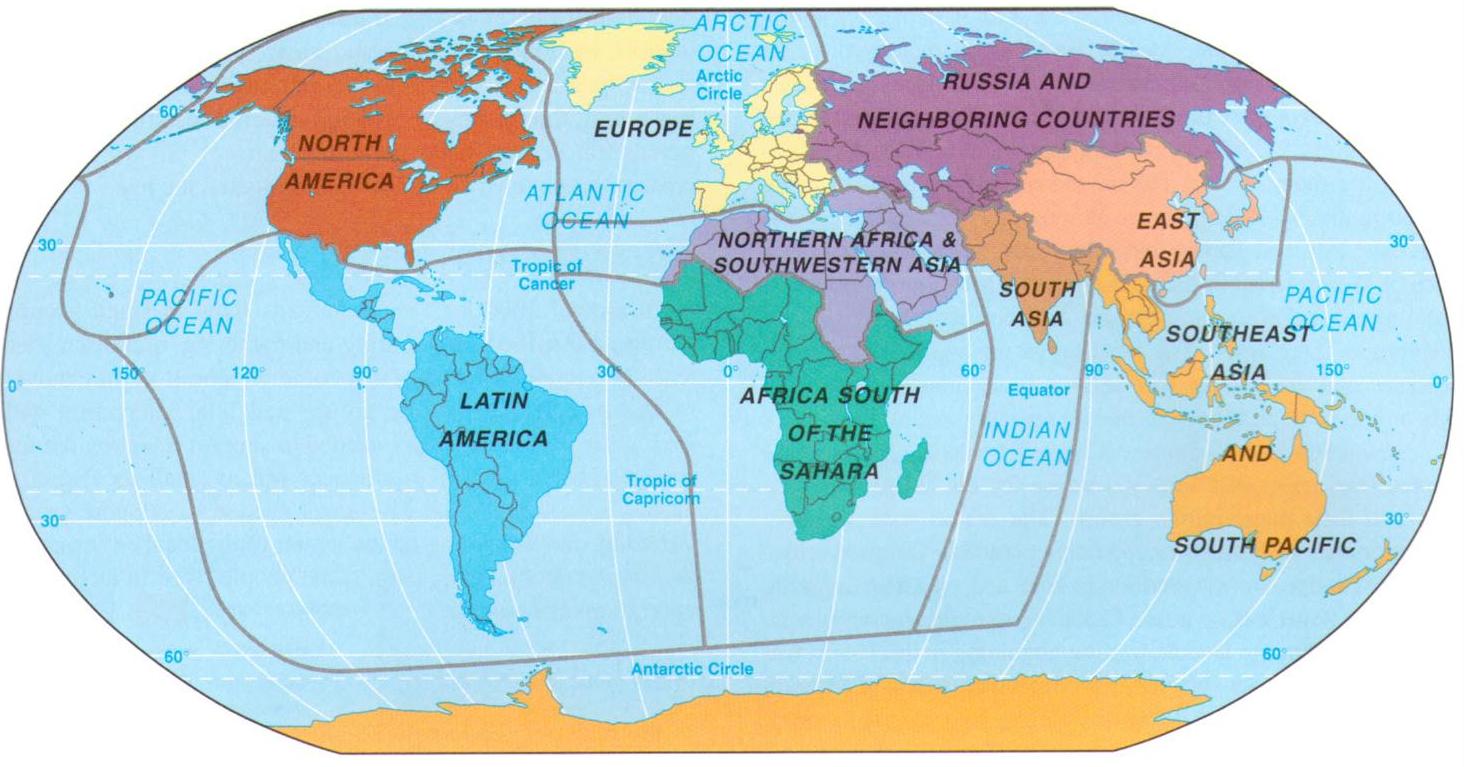 Рис. Регіоналізація світу (за американськими географами)1. Європа – джерело більшості тенденцій розвитку Західного світу в культурному та економічному плані. Ядром регіону є країни ЄС і ті, які можуть приєднатися до цього союзу. Культура цього регіону в останній час формувалась під впливом римо-католицизму, протестантизму, православ’я. В Європі дуже багато мовних груп, адже протягом ХХ ст. вона стала домівкою для великої кількості мігрантів з усього світу. Невеликий і компактний макрорегіон, з якого почалось освоєння світу.2. Росія і сусідні країни. Це євро-азійський регіон, частина якого належить до Європи, частина до Азії. Фактично цей регіон об’єднує країни СНД, тобто ті країни, які утворилися після розпаду Радянського Союзу, за виключенням трьох країн Балтики (Латвії, Литви та Естонії), які вже є членами ЄС. Ядро регіону – Росія, регіон простягається від Східної  Європи до узбережжя Тихого океану. Він став як провідником європейської культури далеко на схід – у Сибір і Азію, так і навпаки – в ньому відчутний історично сильний вплив азійської культури на формування багатьох етносів, які мешкають навіть в європейській частині. І за часів СРСР, і зараз регіон є мультикультурним, поліетнічним, а тому небезпроблемним, в окремих його регіонах утворились так звані геоконфліктні зони. 3. Східна Азія. Включає Японію, обидві Кореї, Монголію і Китай – одну з найбільш динамічних країн світу. Історично цих держав (у порівнянні з іншими) найменш торкнулась європейська колонізація.  Проте країни існують в двох світових системах координат – Монголія – постсоціалістична, Китай і Північна Корея – соціалістичні, Японія і Південна Корея мають капіталістичний устрій і потужні економіки. Однак тут є два моменти – з одного боку є надія на покращення якості життя в основній масі доволі бідного населення, з іншого – турбує зростаючий потенціал конфліктності внаслідок конкурентної боротьби між дуже різними економіками Китаю, Японії, а з іншого боку – США, Індії та Європи.4. Південно-Східна Азія і Тихоокеанський регіон. Включає країни півострову Індокитай (незалежне королівство Таїланд) і колишні європейські колонії: М’янма (Бірма), Малайзія, Сінгапур, Австралія, Нова Зеландія (колишні британські колонії); Індонезія (голландська), Філіппіни (іспанська, потім американська); В’єтнам, Лаос, Камбоджа (Французький Індокитай) і тисячі островів, розташованих в південній частині Тихого океану (в основному британські, французькі, американські колонії). Втративши більшість торговельних зв’язків з Європою, Австралія і Нова Зеландія все більше розглядають Азію як партнера в торгівлі, хоча є і конфліктні зони (наприклад, острів Тимор, який поділений між двома державами – Індонезією і Східним Тимором, який був в свій час колонізований португальцями). Спільне у цього регіону – це колоніальне минуле. Іноді до нього відносять і Антарктику, заселену тільки вахтовиками і вченими, яка є нейтральною територією.5. Південна Азія. Це – регіон, де зіштовхувалися між собою іслам, індуїзм і буддизм. Сьогодні індуїзм є домінуючою релігією (у 80% населення). Британська колонізація, яка продовжувалась частково успішною політикою самоврядування і нейтралітету протягом часів Холодної війни не сприяла швидкому економічному зростанню. Населення даного регіону світу вже набагато перевищує 1 млрд. і складається із переважно бідних людей. Суперечки між Індією і Пакистаном з часів їх незалежності в 1947 р. призвели до декількох війн, однак дискусія з приводу штату Кашмір, який розташований на кордоні між двома країнами не припиняється. А ще є масштабні ядерні програми, які можуть дати чи не дати регіону шанс або вирватися вперед в економіці, або принаймні врегулювати політичні конфлікти.6. Північна Африка і Південно-Західна Азія. Іноді називається Близьким Сходом і характеризується як регіон зіткнення культури Європи, Азії і Африки. Включає місця народження трьох основних світових релігій: християнства, іудаїзму та ісламу. Іслам – домінуюча релігія, географія її частково паралельна поширенню арабської мови – за виключенням двох держав – Ірану і Туреччини, які мають свої власні мови. Присутність в цьому регіоні країни Ізраїль у переважно мусульманському регіоні вносить культурний, економічний неспокій, який час від часу виливається у війни. Зосередження найбільших в світі запасів нафти і величезні площі з аридним кліматом визначає і багатство доходів цього регіону, але і високу вартість життя, будівництва тут. Достатньо навести приклад Дубая – розкішного міста, яке в своєму нинішньому стані має недовгу історію, сто років тому Дубаї був маленьким містечком, головним джерелом якого був видобуток перлин, і лише початок видобутку нафти дав поштовх розвитку і цьому місту, і Еміратам загалом. Але це місто, яке фактично виникло у пустелі, а тепер це економічний центр, іноземні корпорації, які тут працюють, «заповідник задоволень», порт і т.д. Щодо Африки, то це – держави Магрибу, Єгипет, Судан, Південний Судан. 7. Африка на південь від Сахари (Субсахарська, Тропічна або Чорна Африка). В принципі – це колиска утворення рас, регіон, який донині заселений корінними етносами, що належать до негроїдної раси. Має велику кількість мінеральних багатств, однак невідповідний цьому економічний потенціал. Європейська колонізація тут була слабшою у порівнянні з Америкою та Індією, і торкнулась в основному видобутку ресурсів і сільського господарства. Деколонізація, яка почалась в 1950-ті роки була продовжена появою бідних, але диктаторських режимів, які призвели до того, що цей регіон є найменш розвиненим сьогодні. Він страждає від політичних, економічних проблем, голоду, високої захворюваності населення, які дуже важко подолати в основі своїй невеликими країнами. У глобальному масштабі усі держави, крім ПАР, належать до країн периферії.8. Латинська Америка – регіон, де романські мови (тобто мови, що походять від латинської мови) є офіційними або найважливішими мовами спілкування, а римо-католицька релігія визначає культурний облік регіону, який сформувався португальськими та іспанськими переселенцями з XVI століття. Хоча тут і існують вкраплення інших європейських мов – французької, данської, англійської, але то переважно в басейні Карибського моря. Корінне населення зменшилось в рази в більшості частин Латинської Америки, однак їх представники і нащадки складають значну частину населення і на сьогодні. Геополітично, Латинська Америка поділяється на 33 держави і декілька залежних територій. Бразилія – найбільша країна Латинської Америки і за площею, і за населенням. Її державна мова, португальська, відокремлює її від інших латиноамериканських країн, у переважній більшості іспаномовних. Регіон має безліч політичних та економічних проблем, які особливо яскраво помітні у зв’язку із його сусідством із США. 9. Північна Америка. Включає дві країни – США і Канаду і є найбагатшим регіоном світу. Обидві країни мають культуру, також привнесену європейцями в період Великих географічних відкриттів. Спочатку корінне населення «розбавляли» північні і західні європейці, потім до них приєдналися і південні, хоча зараз іммігранти їдуть з усього світу. Французька та іспанська мови поширені локально, домінуюча мова – англійська, тому цей регіон нерідко називають Англо-Америкою. Корінне індіанське населення складає все меншу частину, хоча все ж таки частина територій була закріплена за ними у ХХ ст. І індіанські резервації юридично мають ті ж самі права, якими володіють штати США, більше того наразі мають величезні пільги. Контрольне питання: Чого у  світі  більше – монархій чи республік?